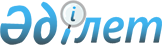 О внесении изменения в постановление акимата Зыряновского района от 20 декабря 2012 года № 1609 "Об установлении квоты рабочих мест для инвалидов"
					
			Утративший силу
			
			
		
					Постановление акимата Зыряновского района Восточно-Казахстанской области от 26 июня 2014 года № 2525. Зарегистрировано Департаментом юстиции Восточно-Казахстанской области 14 июля 2014 года № 3397. Утратило силу - постановлением акимата Зыряновского района Восточно-Казахстанской области от 15 марта 2016 года № 95      Сноска. . Утратило силу - постановлением акимата Зыряновского района Восточно-Казахстанской области от 15.03.2016 № 95.

      Примечание РЦПИ.

      В тексте документа сохранена пунктуация и орфография оригинала.

      В связи с приведением в соответствие требованиям Закона Республики Казахстан от 3 июля 2013 года № 124-V "О внесении изменений и дополнений в некоторые законодательные акты Республики Казахстан по вопросам приведения их в соответствие с Системой государственного планирования Республики Казахстан", акимат Зыряновского района ПОСТАНОВЛЯЕТ:

      1. Внести в постановление акимата Зыряновского района от 20 декабря 2012 года № 1609 "Об установлении квоты рабочих мест для инвалидов" (зарегистрированное в Реестре государственной регистрации нормативных правовых актов от 23 января 2013 года за № 2839, опубликованное 31 января 2013 года в газете "Пульс Зыряновска" и "Көктас таңы" № 4) следующее изменение:

      преамбулу постановления изложить в следующей редакции:

      "В соответствии с пунктом 2 статьи 31 Закона Республики Казахстан от 23 января 2001 года "О местном государственном управлении и самоуправлении в Республике Казахстан", подпунктом 5-2) статьи 7 Закона Республики Казахстан от 23 января 2001 года "О занятости населения", в целях обеспечения политики занятости населения, акимат Зыряновского района ПОСТАНОВЛЯЕТ:".

      2. Настоящее постановление вводится в действие по истечении десяти календарных дней после дня его первого официального опубликования.


					© 2012. РГП на ПХВ «Институт законодательства и правовой информации Республики Казахстан» Министерства юстиции Республики Казахстан
				
      Аким Зыряновского района 

Е. Салимов
